Le _____________________________ 20____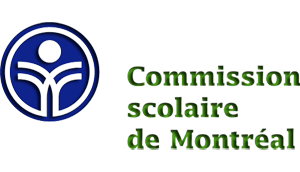 Objet : Service en orthopédagogieChers parents,Le service d’orthopédagogie de l’école ________________ est composé d’une équipe d’orthopédagogues qui par leur expertise, offre un service de prévention et de rééducation auprès de nos jeunes.L’orthopédagogue élabore des objectifs à la mesure des besoins de l’enfant, afin de lui donner des outils aptes à le faire progresser dans ses apprentissages.  Les interventions peuvent se faire dans la classe ou hors-classe, durant un certain temps, selon les besoins de votre enfant.    
N’hésitez pas à communiquer avec nous pour toutes informations supplémentaires.(COCHER L’ORTHOPÉDAGOGUE CONCERNÉ)(DIRECTION)				-------------------------------------------------------------------------------------------------------------------------------Service en orthopédagogieNom de l’élève : _____________________________________________  gr : __________Commentaires (au besoin) : ___________________________________________________________________________________________________________________________________________________________________________________________________________________Signature des parents : ___________________________________________________________Nous vous informons que votre enfant _____________________________ gr ________ bénéficiera de ce service en :                                      Langage écrit ___	                	 Mathématique___     		Nom et coordonnées de l’orthopédagogueNom et coordonnées de l’orthopédagogueNom et coordonnées de l’orthopédagogueNom et coordonnées de l’orthopédagogue